  Listening and Speaking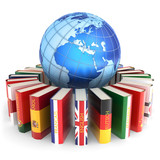 Students will participate in effective oral interactions with the teacher and with other students.Students will listen to and view various forms of media in order to gather and share information, persuade others and express ideas.Reading and WritingWith teacher guidance and supports, students will read and experience a variety of literary texts such as short stories, poetry, novels and non-fiction to acquire an understanding and build the foundational skills of the reading domain. Students experience the stages of writing to write clear, coherent compositions that develop an idea or tell a story. Class RulesEast Cobb Middle School students and staff cultivate a safe and positive environment that promotes student learning through teaching and highlighting positive behavior.  Our behavior expectations are founded on: Respect- Interact appropriately, be courteous and polite toward other students and adults.Effort- Be prepared for class, get to your locker quickly and be on time for class. Bring all necessary materials to class.Pride- Show that you care. Keep you area clean and organized.East Cobb Middle School
2016-2017 ESOL/IEL SyllabusCourse Description
Throughout the Intensive English Language (IEL) experience, students increase their ability to communicate and work with others as they develop academic language and skills  in the domains of Listening, Speaking, Reading and Writing.